President - Scott Lane 599-7240          Vice President – Ed Salzwedel  
Secretary – Clarence Johnson     Treasurer – Carl Williams, M.D. 
[website – www.sabbsa.org ] [P.O. Box 34478, San Antonio, TX 78265]April 2021We hope and pray that each of you is safe from COVID and had a wonderful Easter time with family.In our country today we are told, “It is racist to have to show an ID to vote”, but not to cash a check???? We are told, “There is no border crisis” when the number of unaccompanied minors and illegal aliens is at a 50-year high???? We are told, “We can print another 2 to 15 trillion dollars without causing harm to our economy.”???? We are told “there are 101 genders, and doing away with the police will make us all safer”???? If you are not confused by all this, you’re just not paying attention! This newsletter will focus on things done by creationists which make as little sense.Our feature article for this newsletter and next month focuses on creation science evidence which should not be used, or ones for which the message has changed due to new analysis or newer data. This is an important topic to keep our ministry viable and effective.The program at our monthly meeting in April is Earth Battles: How Old is IT? This is the second in a series of video documentaries from Evidence Press. Our Genesis Commentary section this month focuses on Genesis 7:21-8:3 examining the height of Noah’s flood and many of the geological effects accompanying this catastrophic event. As always, we have a full rundown of all creation education opportunities coming up in our area. One opportunity of note is that ICR’s Discovery Center for Science and Earth History in Dallas is scheduled to reopen May 4! We pray you are enlightened and encouraged by this newsletter. _________________________________________________Which Arguments should NOT be used by Creationists? Part IWhile doing a recent radio interview with Dr. Rober Carter of Creation Ministries International, it became apparent that we need to at least adjust how we talk about the evidence we have cited over the past eight years for Mitochondrial DNA proving the existence of the three daughters-in-law of Noah as being the progenitors of all humans. While three categories of Mt DNA can be made out in plots of all human Mt DNA, these are not so clear as to be beyond debate. Thus, when using this data, we now must be a little less bold, and own up to the fact that the current worldwide DNA data may only suggest this biblical account is factual. In that interview, Dr. Carter also corrected the oft quoted opinion that Y-Chromosome DNA showing we call came from one primordial male human points not to Adam, but probably points to the existence of Noah. We often get updates like this as new data is found or reanalyzed in science, and we must respond to these changes appropriately. In these pages we often tell you of the newest or most popular evidence for God’s creation. We feel it is our purpose to do this to help spread the gospel, and arm people to defend their faith.However, we would be remiss if we did not occasionally warn you not to use popular supposed evidence, or stories which may not be true, or are weak at best and should not used since we have far stronger evidence to focus on. We will update you on evidence we once used which now has to be re-examined due to new data or analysis. The following article lists several of these arguments we should not use, or need to be cautious with.Dr. Jonathan Sarfati has video out called “Arguments Creationists Should NOT Use” available from us at SABBSA as well as at www.creation.com . An article from CMI gave us many of the topics discussed. This article can be accessed at https://creation.com/arguments-we-think-creationists-should-not-use Darwin recanted his belief in evolution on his deathbedThe story of Darwin's rebuttal did not start until about one generation after his death.  His former nurse, Lady Hope, was able to join the lecture circuit with this claim, but without tangible evidence either way.  Whether Darwin ended up believing in the theory of evolution or not, the damage had been done in his name.  If he did recant on his death bed, neither he nor his family actually made any efforts to make his confession public, including his wife. She was a firm believer in God, and would have gone public with any such recantation.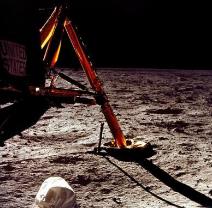 Moon-Dust thickness proves a young MoonThis evidence is not necessarily wrong, but it has been made weak by subsequent micrometeoroid data. In the 1960’s, measurements of micrometeoroid bombardments on the moon and in orbit revealed a rate of dust (micrometeoroids in space) which should have created a covering of more than 150 feet depth of dust on the surface of the moon. This is one reason unmanned probes to the moon and the LEM which the Apollo astronauts landed on the moon with were all equipped with “pontoon” landing pads so they would not sink into this mass of dust.Data from Russian Luna and NASA Surveyor probes and the Apollo missions all showed that there was only about an inch and a half of dust on the surface of the moon, instead of the expected 150 to 180 feet of dust. This became a popular creationist proof for a young moon, since the inch and half depth calculated out to the moon being just several thousand years old, and well in concert with the biblical timeline for the creation. Orbital measurements of micrometeoroid bombardments on both the moon and in Earth orbit over the next thirty years tended to show that the early measurements of dust in space had been highly  exaggerated. Therefore, the scientific community has now accepted data which shows that the inch and half of dust on the lunar surface coincides with a 3 to 4 billion old moon. One problem with this is that differing measurements of orbiters over the past 50 years have shown widely discordant readings  of micrometeoroids in space, with only the very low-end figures now being accepted so that they fit within the evolutionary assumptions of an ancient solar system.Thus it could be argued that there is still today good evidence for the moon being just thousands of years old if we say that the updated measurements were all “cherry picked” to show only what old earth and solar system dating needed. The problem is we have so much other evidence for the youth of the Earth the moon and our solar system with better scientific substantiation that this “dust” assertion leads to a fruitless debate which convinces no one. We should instead concentrate on using other evidence which have better data behind them, and cannot be so easily debated as false claims.Urban legend – the Missing Day in TimeA big conspiracy myth and urban legend often repeated by some creationists in the 1970’s and 80’s was that NASA while calculating the orbital paths of satellites and Intersolar trajectories found in their date and position calculations a missing day in history. The story links a missing time of 23 hours and 20 minutes supposedly detailed in Joshua 10:8-13 when Joshua asked the Lord to make the sun stand still. It also related that there was another 40 minutes accounted for in 2 Kings 20:9-11 when Hezekiah asked for the sun to move backward as a sign. There are many problems with this story, and it is just plain fiction. The NASA contractors supposedly involved in Baltimore are not identified. NASA has no record of such a finding. The planetary and orbital position calculators they use would not have had the capability to know if there was missing day, nor the ability to assign such refined time intervals to the times of Joshua and Hezekiah.In fact when this urban legend is traced, it appears that a different form of this story first appeared in the writings of evangelist and creationist Harry Rimmer in the 1930’s. Mr. Rimmer was no doubt well intentioned, as were the people who repeated this winsome story in the 1970’s and 80’s, but we do our cause no good in repeating untrue stories which can be shown to be false. We have too much good evidence for a young earth and the falsity of the evolutionary theory without resorting to fiction.NASA faked the Moon LandingsWhen someone espouses this and says they are a creationist they lose all credibility, and they associate this lack of credibility with the creationist movement. We have the eyewitness testimony of all of NASA, their contractors, and the astronauts that this really occurred. The astronauts brought back hundreds of pounds of moon rocks which is physical evidence. Astronomers tracked the Apollo flights as they went to the moon and orbited it. The Russians were in a race to get there before us. If there was any question whatsoever that we did not land on the moon, they would have screamed it from the mountain tops. Experiments carried to the moon functioned for many years sending back data which only could be true if they were placed there by the Apollo astronauts. One of these still functioning today is a laser reflector placed on the moon by Apollo 11 which gives us incredibly accurate measurements for the distance from the Earth to the moon at any given time.This outlandish conspiracy theory was propagated in 1969 and popularized in the making of the movie “Capricorn One”, but it is pure fantasy for all the reasons stated. If you are a Bible believing creationist, PLEAE do not put forth this crazy conspiracy theory or associate it with creation science.The Earth is FlatA scrutiny of history now shows us that even in Columbus’ day, only the uneducated believed in this ancient myth. If the world were flat, all satellites and spacecraft we send up would fall off the edge and not orbit. We have the eyewitness testimony of satellite data and the astronauts of a round Earth. The horizon we see each day testifies to the curvature of the Earth. Beyond about 26 miles we cannot see anything on the horizon since it is hidden behind the round curvature of the Earth’s surface. There are certain scriptures (Is. 40:22, Job 28:24 and many more), which when taken out of context can be made to say the Bible teaches a flat earth, but this is incorrect interpretation of scripture. Some of this impression was the transfer of the Alexandrian notion of a flat Earth under a dome of heaven injected into their Septuagint translation of the Bible. Today there is still a flat earth society. I don’t know whether they are crazy or just pranksters keeping up a decades old joke, but the well-established truth is the Earth is round. If you associate the Earth being flat with creation science, you will be telling a lie and be labeled a fool.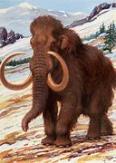 Woolly Mammoths were snap frozen during the Flood Catastrophe Fossils show that mammoths and other animals colonized the Siberian region after the Flood during the ice age. This region’s water moderated climate during the ice age was ideal for rapid population growth and in the 600 or so years before their demise, the population had grown to many millions of animals. The strata they are found in suggests they were buried in the dust storms that deposited the loess blankets found in those regions today. Some were entombed in a standing position, showing these dust storms were quick, sudden, and powerful (and which led some to jump to the “quick frozen” conclusion). But the good state of preservation of their stomach contents does not call for super-rapid freezing of the carcasses. Rather than food digestion, the mammoth stomach acts as a food storage pouch. The mammoths became extinct when, at the end of the ice age, the climate in the region became more continental, with colder winters, warmer summers, and drier conditions.While it is possible that some Mammoths were quick frozen in time, that is not likely for the bulk of carcasses found. As we have said before, we have so much more evidence for things which are not as debatable and possibly falsifiable as this, thus we should not use it. Creation Ministries International has a complete article on this subject from which this explanation was gleaned at https://creation.com/the-extinction-of-the-woolly-mammoth-was-it-a-quick-freeze Castenedolo and Calaveras human remains in ‘old’ strata invalidate the geologic columnMany Kent Hovind followers have used this supposed evidence against the standard geologic column for years. The problem is that these remains are not natural burials.Many of us in creation science have used evidence like this which we thought were solid and then had to back off of them when evidence came to light casting them in doubt. I had to do this with “dust on the moon” and any number of other evidences which I came to find research had called into question. This is truly the nature of science. It only describes what we believe today based on the data we currently have. When more or different data comes along which shows us what we thought was true may not be, we need to pay attention to that data and re-evaluate what we claim.The geologic column as Kent Hovind has said is a “house of cards” which will fall. No place in the world is any significant assemblage of this supposed column to be found. It assumes the truth of the evolutionary hypothesis with little empirical data supporting it. We do not need debatable Castenedolo and Calaveras remains to show that. Thus, we should not engage in the use of what we find is not useful data when there is so much good data to show the biblical narrative fits the geology far better than that of the geologic column.Dubois renounced Java Man as a “missing link” and claimed it was just a Giant GibbonWell, he kind of did, but he still believed it was a missing link. Evolutionist articles of textbooks and anthropological journal articles have often written that Dubois eventually renounced his ‘Java man’ and claimed it was merely a giant gibbon. Such authorities have naturally been quoted to this effect in creationist works. Newer information uncovered by Stephen Jay Gould shows. beyond doubt, that this is a misleading picture.Dubois had a highly eccentric theory of human evolution, which demanded a precise mathematical relationship between increasing brain size and body weight. In fact, by insisting that his ‘Java ape-man’ had the proportions of a gibbon (thus changing the reconstructed body-weight) he was ensuring that the ratio would fit neatly into his (erroneous) mathematical series. The purpose was to more firmly cement its status as a perfect ‘link’. (Taken from https://creation.com/who-was-java-man ) Dubois himself is quoted as having written in 1932: ’Pithecanthropus was not a man, but a gigantic genus allied to the gibbons … I still believe, now more firmly than ever, that the Pithecanthropus of Trinil is the real “missing link.” (Gould, Stephen Jay, ‘Men of the Thirty-Third Division’, Natural History, April, 1990, pp. 12–24.)The idea that Dubois changed his mind about ‘Java man’ will die hard, among both evolutionists and creationists. The truth is that he did not withdraw his belief in the find being a transitional form and the background of this argument is too convoluted to be included in any argument against evolution. As always, we have better evidence.The Japanese trawler Zuiyo Maru caught a dead plesiosaur near New Zealand 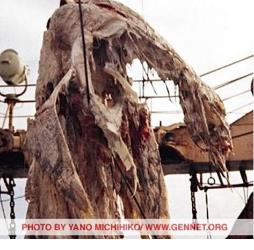 The Zuiyo-maru carcass was a corpse of some large sea animal, caught by the Japanese fishing trawler Zuiyō Maru    (瑞洋丸) off the coast of New Zealand in 1977 (shown at left.) The carcass's peculiar appearance led to speculation that it might be the remains of a sea serpent or prehistoric plesiosaur.Although several scientists insisted it was "not a fish, whale, or any other mammal", analysis of amino acids in a sample of the corpse's muscle tissue later indicated it was most likely the carcass of a basking shark. Decomposing basking shark carcasses lose most of the lower head area and the dorsal and caudal fins first, making them resemble a plesiosaur.Still, the drawing of the skeleton of the animal (done by the ship’s doctor) looks amazingly like a Plesiosaur. Sadly, after the pictures were taken of it, and the doctor drew his skeletal sketch, the captain had the find dumped back into the sea to prevent further contamination of his catch. Thus, we will never know exactly what it was. Creationists who try to give this as evidence that dinosaurs still exist, or existed recently have no physical proof to stand on. Thus, while this might have been a rotting plesiosaur, we are best served to avoid this argument, and present the far stronger and physically provable evidence we possess.The 2nd Law of Thermodynamics began at the FallThis seems clear to some people since death and disease did not exist prior to the Fall of Man. Thus they believe that at  the curse God instituted the Law of Entropy (2nd Law of Thermodynamics) which says that everything is becoming more disorderly (wearing out). This is not specifically stated as a portion of the curse in the Bible, but many see this as a logical conclusion.The problem is that entropy (this constant wearing down of nature) only exists in a closed system like our Earth, our solar system, or universe. If however, God prior to the curse was constantly feeding new energy into the system (upholding His creation), then there could have been an operable 2nd Law without the wearing down consequences we see today. We simply do not know this, and the debate without either scientific or biblical evidence to support it would be fruitless. Thus, we advise against getting into this argument and espousing a hard statement of Entropy being initiated at the Fall.If we evolved from apes, why are there still apes today?This widely touted idea by well-meaning creationists may make good sense to them, but has logical and scientific flaws. Their idea is that if we evolved from the apes, then we are the superior species. Therefore, we should have out-competed the apes or monkeys we came from and they, by force of natural selection, should now be selected out of existence.This notion ignores the very real possibility and observed phenomena in nature that when a new and more competitive species evolves it or its predecessors may move to a different environment or coexist with other species in an old environment. Likewise, both species may have room in separate niches within a biome to exist without direct competition.Some might even believe that speciation is such that if one or many sets of apes evolved into humans then all such apes would by natural selection and natural progress of evolution evolve into humans, thus eradicating the old species of apes. This is not how speciation works and reveals a complete misunderstanding of speciation.Thus, while this statement may make sense to some, it is not one which will win the day in a crowd and will in fact lead to the person saying it getting abused. We recommend a different course.Women have one more Rib than Men Perhaps one of the most ridiculed of all biblical claims in the book of Genesis and repeated in I Timothy 2:13 is that woman was formed from one of man’s ribs. Now, if there is a God, and He is the Creator, then He could have created woman in many ways. But this way is theologically fulfilling, in that it ties men and woman together as one race genetically, ties these two people together in an intimate way not since repeated, and ties together their lineage and their sin condition. If you were wondering, men do not have less ribs. Both men and women normally have 12 sets of ribs. There is no missing rib, which would be the “smoking gun” in this story. However, there are three excellent explanations for this, assuming the biblical account is correct. First, God could have simply replaced the rib in Adam which He took out. Second, as research has now shown, the rib taken from Adam could have regrown naturally. Scientists have now found that under certain conditions, the rib is the one bone of the body which when removed, will naturally grow back! (Wieland, Carl C., “Adam and that Missing Rib”, Creation 21(4), 1999, pp. 46-47.)Incidentally, the third possibility in this story is that Adam’s rib may not have regrown, and God did not replace it. Even so, Adam’s children and subsequent humans would not have a missing rib because of this surgery. Skeptics claim that since men and woman have the same number of ribs, as they do today, its evidence that the creation of woman from man via a rib is false. This of course is a straw man argument. It is dependent on a disproven 18th century idea called Lamarckism which said that the behaviors or traits learned or developed by one organism will be transferred to its offspring. (http://necsi.edu/projects/evolution/lamarck/webelieve/lamarck_webelieve.html)Conversely, creationist should be informed that men and women do have the same number of ribs and that any claims of a missing rib in men are false and a should not be used as evidence for God’s creation.Archaeopteryx is a FraudArchaeopteryx possessed a coat of feathers, a bird-like beak, and a wishbone like modern birds, but it also had a handful of teeth, a long, bony tail, and three claws jutting out from the middle of each of its wings, all of which are extremely reptilian characteristics that are not seen in most birds. Thus, it looks to be half reptile, half bird and therefore most evolutionists identify it as a  "transitional form"  between dinosaurs and birds.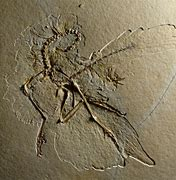 Unlike Archaeoraptor which has been proven to be the fraudulent assemblage of as many as five animals cobbled together, Archaeopteryx fossils have been found without any signs of tampering (example shown at right). What is true about Archaeopteryx which makes it questionable as a transitional form is that it supposedly lived about 150 million years ago, but we have found fully formed birds in strata which evolutionists date to 220 million years. The grandson cannot appear in history before his grandfather!If the dating of all this stratum is correct, then all Archaeopteryx can be is mosaic with different bird and reptile traits, but it cannot be the transitional form from dinosaurs to birds. It is important when we claim things about evolutionary evidence, that we are well informed and do not put ourselves in a spot where we can be openly ridiculed as being ignorant.There are no Beneficial MutationsThis is a claim unsupported by scientific observation and should not be used. Proving that something never occurs is almost an impossibility. To do this, you would have to observe all occurrences in the universe and in life to make such a statement. This is clearly impossible for us. What we can say from well documented scientific observations of biology is that positive or beneficial mutations are at best extremely rare. You will often see in the literature a figure of beneficial mutations occurring at a rate of one positive mutation for every 10,000 negative mutations. Actual experimental observations suggest even that very unlikely figure is too high for the actual incidence of beneficial mutations, and that they are in fact much more unlikely to occur than that. What makes this situation worse for the crowd which claim that such ultra-rare positive mutations are how evolution proceeds is that the very few examples found of supposedly positive mutations have clear negative side effects, and are always the product of a loss of genetic information, not the gain of information. 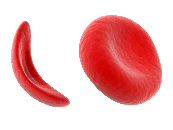 Two examples of supposedly positive mutations which have been observed are sickle cell trait and MRSA. Carriers of the sickle cell anemia trait seem to be immune to malaria, which is a positive.  However, the mutative loss of information which causes their cells not to have the configuration which allows malaria to penetrate their cells, also can cause the disease sickle cell anemia in their offspring since their cells are missing original design information. Methicillin-Resistant Staphylococcus Aureus (MRSA) is a form of bacteria which is immune to the effects of most antibiotics we have today, and thus is referred to as a super bug. For this reason, it can be extremely dangerous to individuals with compromised immune systems. Interestingly, this bacterium grows best in the sterile environments of a hospital, just where people who have compromised immune systems come to try and get better. The mutation (loss of information) which causes MRSA to be immune to most antibiotics however also makes it very weak in the natural environment. Thus, this supposedly positive mutation in fact puts this super bug at an extreme disadvantage in the real world outside of an unnaturally sterile environment like a hospital. Rather than make the unscientific claim that there are no beneficial mutations, creationists are better served to push the point that they are extremely rare, and that the buildup of negative mutations in a genome will overwhelm and degenerate an organism long before any positive mutation ever shows up. Further, the fact that all observed supposed positive mutations involve the loss of information in that genome makes mutation an ineffectual means by which evolution could ever evolve upwardly and develop new information in an organism’s cells.No new Species have been producedThis statement is just scientifically wrong. Although the definition of species and speciation waivers somewhat, it is readily apparent that variation occurs within created kinds and that millions of species have developed in the world via this wide variation. Creationists who espouse that speciation does not exist show their ignorance in the field of biology and do harm to their cause.What we do not see in the fossil record is one body plan (created kind) evolving, mutating, or changing into another total body plan (another created kind). This fact should be the focus of any discussion of variation, mutation and speciation, not the erroneous claim that speciation does not occur, which it does frequently.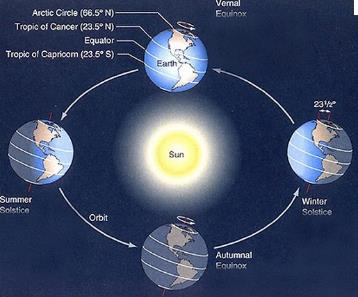 Earth’s axis was vertical before the FloodThere is not a good basis for this claim. Seasons are mentioned in Genesis 1:14 before the Flood, which strongly suggests an axial tilt from the beginning.Some creationists have tried to tie shifts in the axial tilt of the Earth to catastrophes in history including the worldwide flood. However, there is not good geological nor physical evidence for this occurring. Further, as stated in Genesis 1:14, ‘And God said, "Let there be lights in the expanse of the heavens to separate the day from the night. And let them be for signs and for seasons, and for days and years.”’ Thus, since the seasons are a product of the Earth’s axial tilt, and the resultant incidence of sunlight on the Earth, the Bible too does not support such a claim. Creationists should steer clear of this myth.Conclusion for TodayWe have far more stories, fables  and outdated evidence which we need to update you on, and we will do so in next month’s Communique’ in part II of this article. While we don’t want to pour water on people’s zeal for sharing what they believe is evidence for God’s creation and designs, we need to be well informed on the latest scientific findings so we don’t get caught up in debates we cannot win.Genesis Commentary Genesis 7:21  And all flesh died that moved on the earth, birds, livestock, beasts, all swarming creatures that swarm on the earth, and all mankind. 22 Everything on the dry land in whose nostrils was the breath of life died. 23 He blotted out every living thing that was on the face of the ground, man and animals and creeping things and birds of the heavens. They were blotted out from the earth. Only Noah was left, and those who were with him in the ark. 24 And the waters prevailed on the earth 150 days.Again, let’s underscore that all flesh not present in the ark, died on the entire earth and not just all in a local area. This huge cataclysm would bury fossils of animals and plants deep within sedimentary layers as we find today. One aspect of the impingement of waters rolling over the land surface and rains showering down on the land is that the land was pushed down and the continents were so pushed down into the earth that the edges of the continents subducted (went under the edges of the sea plates) and caused the seas to rise (opposite of what we see today of the sea plates subducting under the continental plates), spilling even more water over the continents and causing even more pressure on top of the continents to push them down and further subduct the seas, forcing them to rise and stay at an abnormally high depth for a period of time till the continental plates would rebound at the end of the flood event. 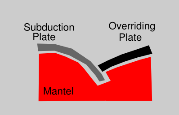 Incidentally, creationists also theorize that before the flood, the mountains on the earth were not much more than hills. Since Everest, McKinley, K2 and all the great mountain ranges of today seem to be the product of uplifting from plate collisions, it is their belief that these rose up after or at the end of the flood as the continents were split via what they call “continental sprint”. This runaway movement of tectonic plates when equilibrium was restored with plate subduction would have caused the massive upwelling we see today in the great mountain ranges of the world. This uplifting of great mountains is described in the Bible in Psalm 104 which infers this rebounding of the continental and sea plates occurred after the flood and has set a barrier preventing a worldwide flood occurrence again.In fact, we see evidence of the flood and this late building up of mountains, in the mountains themselves. Mount Everest for instance is covered in marine fossils all the way to the top, showing that it was once under water. Mount Everest’s sedimentary layers also show not flat deposition, but bent layers showing that it was uplifted to its current height after the deposition of all the sedimentary layers covering it. This all coincides with the biblical account.It should be noted that even if the pre-flood mountains were of today’s great height, there still would have been enough water with the continental plates lowered to cover them. The theory that the pre-flood mountains were lower than today just makes it all the more plausible and fits with what we know of how and when the mountain ranges of the world were formed and what we find in and on these mountains.The Flood SubsidesChap. 8 But God remembered Noah and all the beasts and all the livestock that were with him in the ark. And God made a wind blow over the earth, and the waters subsided. 2 The fountains of the deep and the windows of the heavens were closed, the rain from the heavens was restrained, 3 and the waters receded from the earth continually. At the end of 150 days the waters had abated, Sedimentary Layers, Fossils, Continental Shelves and the BibleIf the great flood of Noah’s day really did occur, as the Bible says it did, then we would find certain features on the Earth. The Bible describes this flood covering all the Earth to a depth of 22 feet above the tallest mountains. Such flood torrents would have deposited cross-continental layers of sediments all across the Earth and formed vast layers of sedimentary rocks at its conclusion. And in fact, that is what we find as we study the upper crust of the earth. Such a cataclysmic flood as never before seen would also have drowned, scooped up and strewn across the earth all manner of dead animals and plants which it would have buried within the sediments all across the earth. Again, that is what we find when we study the upper crust of the earth’s surface; layer upon layer of sedimentary rocks with millions of fossils of dead things buried within them.  Also, if such a huge cataclysm had occurred, in its aftermath, as the waters receded from the continents and back into the oceans, there would have been a huge erosional event where as much as half the sediments laid down by this huge world covering flood would have been scooped up and redeposited into the oceans. This is a period at the end of the flood event that some geologists call the “Erodozoic Period.”If this huge secondary deposition had occurred, we would be able to find evidence of it on the ocean floors. And when we examine the ocean floors, we find just that. If the continental shelves of every continent were formed by the steady wave actions we see today, then they would be vastly different than they currently appear.  As far back as man has observed the tides roll up to our continental beaches in cyclical tides which run into the beaches, they have always been at angles somewhat skewed to the beaches. If this wave action and that of huge hurricanes and other normal phenomena were the only forces forming our continental shelves, then they would be built up near the beaches and drop off rather drastically fairly close to each beach. Also, the depositional pattern would be quite different with deposits stacking up against beaches almost exclusively in wave patterns parallel to the waves’ motions. Further, if this biblical cataclysm occurred there would have been rapid erosion and water flow off the continents which would not have allowed for much re-deposition on the continents themselves, but most of the re-deposition would have occurred on the continental margins, out to sea when these turbidity currents were no longer rolling downhill off the land and ran into the deep ocean waters which would slow them down and cause deposition. What we find is that the continental shelves protrude an average of 50 miles from the continental coasts and in some cases much more than that (one shelf extends 600 miles from the coast into the ocean). These continental shelves are relatively flat, generally descending into the ocean only at an angle of about 0.1° till it reaches the shelf edge between several miles and hundreds of miles out and then the angle of descent of the sea floor increases to about 4° in a massive feature called the “Continental Slope.” Both the continental shelf, as well as the continental slope are geologic features made up of sedimentary rock layers showing depositional tracks indicating that they were laid down by water with a direction of flow away from the continents. These huge layers of sedimentary rock surrounding our continents, and which thicken as you get away from the coast and vary in depth from some 1500 meters to as deep as 3500 meters of sedimentary layers comprise these massive sediments surrounding each continent. If the waters of the Earth were all drained, these massive continental slopes would be the most impressive geologic features we would see on the planet.Today we find similar sedimentary layers forming on much smaller scale in river deltas. Both the Nile and Mississippi rivers are continually forming larger and larger deltas comprised of sediments which are picked up on the continents and carried by the rivers to the seas where these currents run into the denser and unmoving ocean waters. This slowing of water allows for the deposition of layer upon layer of sediment. What the continental shelves and continental slopes reveal is this same action of deposits carried off of the continents into the oceans, but on a massively larger scale than even these two huge rivers. Again, what we find when we examine the continents margins is exactly what we would expect to find if the Bible is telling the truth, and a huge flood once covered all of the earth. The continental shelves, as we find them today, could not have been formed by the wave and natural interactions with the sea and continents we see today, but their composition fits perfectly with the biblical account of the withdrawing of the waters from the continents, after the flood.As it says in Psalm 104:6-8, “ You covered it (the Earth) with the deep as with a garment; The waters were standing above the mountains. At Your rebuke they fled, at the sound of your thunder they hurried away. The mountains rose; the valleys sank down to the place which you established for them.  You set a boundary that they may not pass over, so that they will not return to cover the earth.” If the Bible does not know what it is talking about, is unscientific and mythical, how is it then that evidence of sedimentary rock layers all across the planet, the fossils buried within them, and the continental margins all so graphically fit just what we should find if the Bible is telling the truth?This Erodozoic period also answers the question of where all the millions of pre-flood human remains went. Since men would have sought higher ground at first, and swam for as long as they could, they would have been the last to succumb to this great flood and the last to be covered over in the flood. Later during the Erodozoic Period this top layer of strata would be first to be washed away into the seabeds by this period of massive erosion.Prayer Needs and Praises! Relief for the world from COVID-19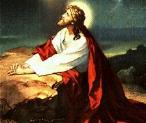 Our medical professionals across the world. Heal our nation from the civil unrest and violence in our cities.Pray for spiritual healing in our nation.Coming to SABBSA on the second Tuesday of each month at Faith Lutheran Church April - Earth Battles: How Old is It?
May - Universe Battles: Big Bang or Big Design?
June - Testing Evolution: Exposing Flaws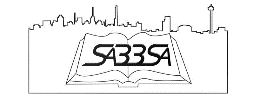 July - The Dead Sea ScrollsAugust - Genesis ImpactSABBSA on KSLR Please join the San Antonio Bible Based Science Association “on the air” each Saturday afternoon with “Believing the Bible!” Join us Saturday afternoons at 1:45 pm on radio station KSLR 630 AM in San Antonio and airing for 12-million people across the U.S. in 11 major markets and internationally in 120 countries on WWCR. Here is our schedule of upcoming program topics-4/10 Man on the Street - Roman Villareal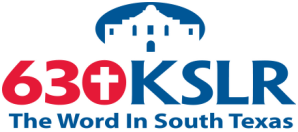 4/17 Jim Bendewald - Evidence Press
4/24 DNA Battles and Universe Battles
5/1 Jim Bendewald - Earth Battles
5/8 The Haeckel Hoax
5/15 Can TNT Create Us?
5/22 John Pendleton - Pterodactyl
5/29 John Pendleton - Cuba and Central AmericaIf you cannot tune in on Saturday afternoons, or would like to sample our program or hear previous shows, they are available on podcast on the KSLR website (kslr.com). Click on the link below to go to the KSLR podcast page and scroll down till you find "Believing the Bible."     "Believing the Bible" - SABBSA on KSLR Radio Around Texas Houston: 
The Greater Houston Creation Association (GHCA) meets the first Thursday of each month. They normally meet at Houston's First Baptist Church at 7 pm, in Room 143. Their meetings can be streamed live! For more information, go to www.ghcaonline.com. (Due to COVID-19 current programs are online only).Glen Rose: 
Dr. Carl Baugh gives a “Director’s Lecture Series” on the first Saturday of each month at the Creation Evidence Museum just outside Glen Rose, TX. This museum is also a great and beneficial way to spend any day. Presentations are at 11 am and 2 pm. For more information, go to www.creationevidence.org Dallas: The Museum of Earth History uses the highest quality research replicas of dinosaurs, mammals, and authentic historical artifacts to not only lay out for the visitor a clear and easily understood connection between Genesis and Revelation, but will do so in an entertaining and intellectually challenging way. Open M-F 9 to 6. http://visitcreation.org/item/museum-of-earth-history-dallas-tx/ Of course, the ICR Discovery Center for Science and Earth History is the foremost creation history museum in the Southwest. They are scheduled to reopen May 4th from 10am to 5 pm Mondays through Saturdays. For more information on this exceptional facility go to https://discoverycenter.icr.org/ Dallas-Ft Worth: 
The Metroplex Institute of Origin Science (MIOS) meets at the Dr. Pepper Starcenter, 12700 N. Stemmons Fwy, Farmers Branch, TX, usually at 7:30 pm on the first Tuesday of each month.     http://dfw-mios.com/Abilene:The Discovery Center is a creation museum/emporium that exists primarily to provide scientific and historic evidence for the truthfulness of God’s word, especially as it relates to the creation/evolution issue. It also features some fascinating “Titanic Disaster” exhibits.   https://evidences.org/ Lubbock Area (Crosbyton): 
All year: Consider a visit to the Mt. Blanco Fossil Museum, directed by Joe Taylor. The Museum is worth the visit if you live near or are traveling through the Panhandle near Lubbock. If you call ahead and time permitting, Joe has been known to give personal tours, especially to groups. For more information, visit http://www.mtblanco.com/. Greater San Antonio area: Listen to Answers with Ken Ham online at the address below. (No nearby station for this broadcast). http://www.answersingenesis.org/media/audio/answers-daily To hear creation audio programs from the Institute for Creation Research, listen online at this address. http://www.icr.org/radio/ Also, tune in KHCB FM 88.5 (San Marcos) or KKER FM 88.7 (Kerrville) for Backto Genesis at 8:57 AM Mon-Fri, then Science, Scripture and Salvation at 1:30 AM, 8:00 AM and 4:30 PM on Saturdays.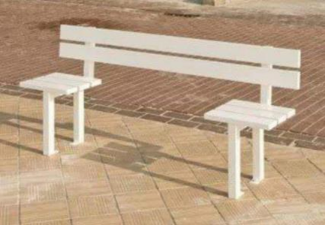 Cartoon Corner     Thanks to Answers in Genesis who provides many of these cartoons each month for our newsletter and our presentations. Please think about donating to them in gratitude for this and all the ministries they give us.Last Month at SABBSADNA Battles: Were Adam and Eve Historical? Spoiler Alert – Yes, they were!Modern genetics provides overwhelming empirical evidence supporting the biblical notion that God created all of life. DNA Battles explores several lines of evidence which supports a 6,000-year-old Earth, and a 6-day biblical explanation for Creation.Too often Christians accept some form of evolution as the means for our origins. With modern genetics, it is time to realize empirical science points to Biblical Creation.Evolutionists will claim that it is clear we genetically came from the primates. But is the data as clear as they state? This video made it clear that it is not! We heard from 7 scientists and 2 theologians who revealed that both mitochondrial and nuclear DNA give evidence which supports the biblical narrative, and not that of the evolutionary theory!_____________________________________________________________________________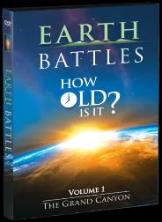 Next SABBSA Meeting: Tuesday, April 13, 2021, at 7 pm Coming to SABBSA in AprilEarth Battles: How Old is It?                                      Volume 1 – The Grand CanyonIs Earth 4.6 Billion Years Old as establishment scientists claim?Earth Battles: How Old Is It? reviews geologic evidence from the Grand Canyon and finds that the evidence is not ambiguous, but very clearly points to a Young Earth. The evidence also points overwhelmingly in favor of world-wide catastrophic processes, not the slow and gradual processes that long-age geologists claim.This documentary from Evidence Press includes beautiful 3D animation videos while explaining the Biblical Flood Model for the formation of Earth's basement rock, and sedimentary fossil-filled layers.Please join us in April for creation science and biblical apologetics teaching you will find nowhere else in Bexar County. Our current COVID protocols call for you to wear a mask into the facility, have your temperature taken and sit distanced from other people and groups not in your immediate family or group. We meet at Faith Lutheran Church just south of the corner of Jones Maltsberger and Thousand Oaks. The address is 14819 Jones Maltsberger Rd., San Antonio, Texas 78247. 